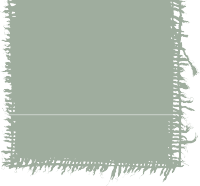 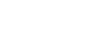 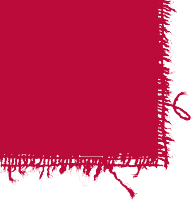 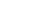 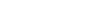 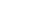 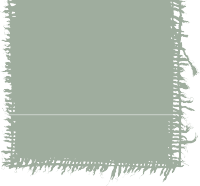 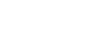 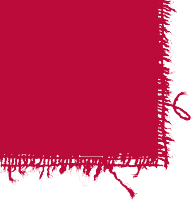 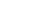 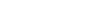 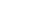 St Martin’s Frontline NetworkSteering Group Application	AboutThe St Martin’s Frontline Network (SMFN) harnesses the ideas, energy and experience of those at the frontline working alongside homeless and vulnerably housed people.It does this by:Creating a space for frontline workers to share experience and expertiseProviding resources for frontline workers which enable them to reach better outcomes for their clientsHighlighting best practice within the sector, and Ensuring the voices of frontline workers are heard by funders and decision-makers.If you would be interested in becoming a member of the St Martin’s Frontline Network steering group please complete your details and the application form below: Name: Organisation: Role:Email:Telephone: Application                                Please tell us why you would like to be part of the steering group for the St Martin’s Frontline Network: Please tell us about your experience and why you think this will be useful to the St Martin’s Frontline Network steering group:The application deadline is midnight on Tuesday 5 September 2017. Please send completed application forms to Raks.Patel@stmartinscharity.org.uk 